МИНИСТЕРСТВО ПРОСВЕЩЕНИЯ РОССИЙСКОЙ ФЕДЕРАЦИИ‌Министерство образования Ярославской области‌‌ ‌Управление образования Администрации г. Переславля-Залесского ‌​МОУ Дмитриевская ОШ РАБОЧАЯ  ПРОГРАММАПо   Основам безопасности жизнидеятельностиУровень образования (класс)   9  класс___       Количество часов __34__(1 час в неделю)_____               Учитель     Люшня Лариса Николаевна 2023Пояснительная записка      Рабочая программа по предмету «Основы безопасности жизнедеятельности» для 8-9  классов основной общеобразовательной школы составлена и реализуется на основе следующих документов:Закон Министерства образования и науки Российской Федерации «Об образовании в Российской Федерации» от 26.12.2012. №273;Федеральный компонент государственного образовательного стандарта основного общего образования, утвержденный МО РФ от 05.03.2004 №1089;Примерная  программа  основного  общего  образования по предмету «Основы безопасности жизнедеятельности»  для 5-9  классы и авторской программы (авторы программы – А. Т. Смирнов, Б. О. Хренников, М. А. Маслов), / под общ. ред. А. Т. Смирнова. – М.: Просвещение, 2011);Требования к оснащению образовательного процесса в соответствии с содержательным наполнением учебных предметов ФГОС;Учебный план  МОУ Дмитриевской ООШ на 2022-2023 учебный год.    В настоящее время вопросы обеспечения безопасности жизнедеятельности стали одной из самых насущных потребностей каждого человека, общества и государства.      Подготовка подрастающего поколения россиян в области жизнедеятельности должна основываться на комплексном подходе к формированию у подростков современного уровня культуры безопасности, индивидуальной системы здорового образа жизни.              Учебный курс «основы безопасности жизнедеятельности» в основной школе строится так, чтобы были достигнуты следующие цели: -  безопасное поведение обучающихся в ЧС  природного, техногенного и социального характера;- понимание каждым обучающимся важности сбережения и защиты личного здоровья как индивидуальной и общественной ценности;- принятие обучающимися ценностей гражданского общества: прав человека, правового государства, ценности семьи, справедливости судов и ответственности власти;-  отрицательное отношение обучающихся к приему психоактивных веществ, в том числе наркотиков;-      готовность и способность обучающихся к нравственному самосовершенствованию.    Достижение этих целей обеспечивается решением таких учебных задач, как:Формирование у обучающихся  модели безопасного поведения в повседневной жизни, в транспортной среде и в ЧС природного, техногенного и социального характера;Формирование индивидуальной системы здорового образа жизни;Общая характеристика учебного предмета Курс предназначен для:Формирования у обучающихся основных понятий об опасных и  ЧС в повседневной жизни, об их последствиях для здоровья и жизни человека;Выработки у них сознательного и ответственного отношения к личной безопасности, безопасности окружающих;Приобретения обучающимися способности сохранять жизнь и здоровье в неблагоприятных и угрожающих жизни условиях и умениях адекватно реагировать на различные опасные ситуации с учётом своих возможностей;Структура курса «Основы безопасности жизнедеятельности» в 8 классе при модульном построении содержания основного общего образования включает в себя два учебных модуля и четыре раздела.Модуль 1. Основы безопасности личности, общества и государства   Раздел I. Обеспечение личной безопасности в повседневной жизни Раздел II.Чрезвычайные ситуации техногенного характера и безопасность населенияМодуль 2. Основы медицинских знаний и здорового образа жизни                                                           Раздел III . Основы здорового образа жизни.Раздел IV. Основы медицинских знаний и здорового образа жизни	             Структура курса «Основы безопасности жизнедеятельности» в 9 классе при модульном построении содержания основного общего образования включает в себя два учебных модуля и четыре раздела.Модуль 1. Основы безопасности личности, общества и государства   Раздел I .Основы комплексной безопасности Раздел II.Основы противодействия экстремизму и терроризму в Российской ФедерацииМодуль 2. Основы медицинских знаний и здорового образа жизни                                                           Раздел III . Основы здорового образа жизни.Раздел IV. Основы медицинских знаний и оказание первой    помощи.Особое место в структуре программы занимает раздел II модуля 1«Основы противодействия экстремизму и терроризму в РФ».Понятийная база и содержание курса «Основы безопасности жизнедеятельности» основаны на положениях федеральных законов Российской Федерации и других нормативно-правовых актов, в том числе:Стратегии национальной безопасности Российской Федерации до . (утверждена Указом Президента Российской Федерации от «2 мая . № 537); Стратегии государственной антинаркотической политики Российской Федерации до . (утверждена Указом Президента Российской Федерации от 9 июня . № 690), а также на Требованиях к результатам освоения основной образовательной программы основного общего образования, представленной в федеральном государственном образовательном стандарте общего образования второго поколения.Описание места учебного предмета в учебном планеКурс «Основы безопасности жизнидеятельности» изучается с 8 по 9 класс из расчета 1 час в неделю для каждой паралели (всего 68 часов).Личностные, метапредметные и предметные результаты освоения учебного предметаЛичностные результаты:усвоение правил индивидуального и коллективного безопасного поведения в чрезвычайных ситуациях, угрожающих жизни и здоровью людей, правил поведения на транспорте и на дорогах;формирование понимания ценности здорового и безопасного образа жизни;усвоение  гуманистических,  демократических   и  традиционных ценностей многонационального российского общества;  воспитание  чувства  ответственности  и  долга  перед Родиной,формирование ответственного отношения к учению, готовности и способности обучающихся к саморазвитию и самообразованию на основе мотивации к обучению и познанию, осознанному выбору и построению дальнейшей индивидуальной траектории образования на базе ориентировки в мире профессий и профессиональных предпочтений с учетом устойчивых познавательных интересов;формирование целостного мировоззрения, соответствующего современному уровню развития науки и общественной практике, учитывающего социальное, культурное, языковое, духовное многообразие современного мира:формирование готовности и способности вести диалог с другими людьми и достигать в нём взаимопонимания;освоение социальных норм, правил поведения, ролей и форм социальной жизни в группах и сообществах, включая взрослые и социальные сообщества;развитие правового мышления и компетентности в решении моральных проблем на основе личностного выбора, формирование нравственных чувств и нравственною поведения, осознанного и ответственного отношения к собственным поступкам;формирование коммуникативной компетентности в общении и сотрудничестве со сверстниками, старшими и младшими в процессе образовательной, общественно полезной, учебно-исследовательской, творческой и других видов деятельности;формирование основ экологической культуры на основе признания ценности жизни во всех ее проявлениях и необходимости ответственного, бережного отношения к окружающей среде;осознание значения семьи в жизни человека и общества, принятие ценности семейной жизни, уважительное и заботливое отношение к членам своей семьи;формирование анти экстремистского мышления и антитеррористического поведения, потребностей соблюдать нормы здорового образа жизни, осознанно выполнять правила безопасности жизнедеятельности.Метапредметные результаты:умение самостоятельно определять цели своего обучения, ставить и формулировать для себя новые задачи в учёбе и познавательной деятельности, развивать мотивы и интересы своей познавательной деятельности;умение самостоятельно планировать пути достижения целей защищённости, в том числе альтернативные, осознанно выбирать наиболее эффективные способы решения учебных и познавательных задач; умение соотносить свои действия с планируемыми результатами курса, осуществлять контроль своей деятельности в процессе достижения результата, определять способы действий в опасных и чрезвычайных ситуациях в рамках предложенных условий и требований, корректировать свои действия в соответствии с изменяющейся ситуацией;умение оценивать правильность выполнения учебной
задачи в области безопасности жизнедеятельности, собственные возможности ее решения;владение основами самоконтроля, самооценки, принятия решений и осуществления осознанною выбора в учебной и познавательной деятельности;умение определять понимать, создавать обобщения, устанавливать аналогии, классифицировать, самостоятельно выбирать основания и критерии (например, для классификации опасных и чрезвычайных ситуаций, видов террористической и экстремистской деятельности), устанавливать причинно-следственные связи, строить логическое рассуждение, умозаключение (индуктивное, дедуктивное и по аналогии) и делать выводы,умение создавать, применять и преобразовывать знаки и символы, модели и схемы для решения учебных и познавательных задач;умение организовывать учебное сотрудничество и совместную деятельность с учителем и сверстниками; работать индивидуально и в группе: находить общее решение и разрешать конфликты на основе согласования позиций и учёта интересов; формулировать, аргументировать и отстаивать своё мнение;формирование и развитие компетентности в области использования информационно-коммуникационных технологий;освоение приемок действии в опасных и чрезвычайных ситуациях природного, техногенного и социального характера, в том числе оказание первой помощи пострадавшим;формирование умений взаимодействовать с окружающими, выполнять различные социальные роли во время и при ликвидации последствий чрезвычайных ситуаций.Предметные результаты:формирование современной культуры безопасности жизнедеятельности на основе понимания необходимости защита личности, общества и государства посредством осознания значимости безопасного поведения в условиях чрезвычайных ситуаций природного, техногенного и социального характера;формирование убеждения в необходимости безопасного и здорового образа жизни;понимание личной и общественной значимости современной культуры безопасности жизнедеятельности;понимание роли государства и действующего законодательства в обеспечении национальной безопасности и зашиты населения от опасных и чрезвычайных ситуаций природного, техногенного и социального характера, в том числе от экстремизма и  терроризма;понимание необходимости подготовки граждан к военной службе;формирование установки на здоровый образ жизни, исключающий употребление алкоголя, наркотиков, курение и нанесение иного вреда здоровью;формирование антиэкстремистской и антитеррористической личностной позиции;понимание необходимости сохранения природы и окружающей среды для полноценной жизни человека;знание основных опасных и чрезвычайных ситуаций природного, техногенного и социального характера, включая экстремизм и терроризм и их последствия для личности, общества и государства;знание и умение применять правила безопасного поведения в условиях опасных и чрезвычайных ситуаций;умение оказать первую помощь пострадавшим;умение предвидеть возникновение опасных ситуаций по характерным признакам их проявления, а также на основе информации, получаемой из различных источников;умение принимать обоснованные решения в конкретной опасной ситуации для минимизации последствий с учётом реально складывающейся обстановки и индивидуальных возможностей.Содержание учебного предметаОСНОВЫ   КОМПЛЕКСНОЙ   БЕЗОПАСНОСТИОбеспечение личной безопасности в повседневной жизниПожарная безопасность. Безопасность на дорогах. Безопасность в быту. Безопасность на водоёмах. Экология и безопасность.Обеспечение безопасности при активном отдыхе в природных условияхПодготовка к активному отдыху на природе. Активный отдых на природе и безопасность.Дальний (внутренний) и выездной туризм, меры безопасности.Обеспечение безопасности при автономном существовании человека в    природной среде.Обеспечение безопасностив чрезвычайных ситуациях природного, техногенногои социального характераЧрезвычайные ситуации природного характера. Чрезвычайные ситуации техногенного характера. Современный комплекс проб нем безопасности социального характера.Защита населения Российской Федерации от чрезвычайных ситуацийОрганизация защиты населенияРоссийской Федерации от чрезвычайных ситуацийПравовые основы обеспечения зашиты населения от чрезвычайных ситуаций мирного и военного времени.Организационные основы по обеспечению зашиты населения от чрезвычайных ситуаций мирного и военного времени.Основные мероприятия, проводимые в Российской Федерации, по защите населения от чрезвычайных ситуаций мирного и военного времени.Основы противодействия терроризму и экстремизму в Российской ФедерацииЭкстремизм и терроризм — чрезвычайные опасности для общества и государстваОсновные причины возникновения терроризма и экстремизма.Противодействие терроризму в мировом сообществе.Нормативно-правовая база противодействия терроризму, экстремизму и наркотизму в Российской ФедерацииПоложения Конституции Российской Федерации. Стратегия национальной безопасности Российской Федерации до .Стратегия государственной антинаркотической политики Российской Федерации до .Концепция противодействия терроризму в Российской Федерации.Содержание законов Российской Федерации о противодействии терроризму и экстремистской деятельности.Национальный антитеррористический комитет (НАК)Деятельность Федеральной службы контроля наркотиков России (ФСКН России) по остановке развития наркосистемы, изменению наркоситуации, ликвидации финансовой базы наркомафии.Профилактика наркозависимости.Организационные основы системы противодействия терроризму и экстремизму в Российской ФедерацииРоль правоохранительных органов и силовых структур в борьбе с терроризмом и проявлениями экстремизма.Контртеррористическая операция.Участие Вооружённых Сил Российской Федерации в борьбе с терроризмом.Духовно-нравственные основы противодействия терроризму и экстремизмуРоль нравственной позиции и выработка личных качеств в формировании анти террорист чес ко го поведения.Влияние уровня культуры в области безопасности жизнедеятельности на формирование антитеррористического поведения.Профилактика террористической и экстремистской деятельности.Ответственность несовершеннолетнихза антиобщественное поведение и за участиев террористической и экстремистской деятельностиУголовный кодекс Российской Федерации об ответственности за антиобщественное поведение, участие в террористической и экстремистской деятельности.Наказание за участие в террористической и экстремистской деятельности.Обеспечение личной безопасности при угрозе террористического актаВзрывы в метах массового скопления людей.Захват воздушных и морских судов, автомашин и других транспортных средств и удерживание в них заложников.Правила поведения при возможной опасности взрыва.Правила безопасного поведения, если  взрыв произошёл.Меры безопасности в случае похищения или захвата в заложники.Обеспечение безопасности при захвате самолёта. Правила поведения при перестрелке.ОСНОВЫ   ЗДОРОВОГО  ОБРАЗА   ЖИЗНИЗдоровый образ жизни и его составляющиеОсновные понятия о здоровье и здоровом образе жизни. Составляющие здорового образа жизни.Факторы, разрушающие здоровьеВредные привычки и их влияние на здоровье (курение, употребление алкоголя, наркомания).Ранние половые связи и их отрицательные последствия для здоровья человека.Инфекции, передаваемые половым путем, и их профилактикаПравовые аспекты взаимоотношения полов. Семья в современном обществе.ОСНОВЫ МЕДИЦИНСКИХ ЗНАНИЙ  И ОКАЗАНИЕ ПЕРВОЙ  ПОМОЩИОказание первой помощиПервая помощь и правила её оказания.Средства оказания первой помощи.Основные неинфекционные заболевания и их профилактика.Наиболее часто встречающиеся инфекционные заболевания, их возбудители, пути передачи, меры профилактики.Первая помощь при неотложных состояниях.Правила оказания первой помощи при неотложных состояниях.Первая помощь при массовых пораженияхКомплекс простейших мероприятий по оказанию первой помощи при массовых поражениях.Тематическое планирование с определением основных видов учебной деятельностиОписание учебно-методического и материально-технического обеспечения образовательного процессаЭффективность преподавания курса ОБЖ зависит от наличия соответствующего материально-технического оснащения. Это объясняется особенностями курса, в первую очередь его многопрофильностью и практической направленностью.Преподаватель ОБЖ должен участвовать в постоянном дистанционном взаимодействии образовательного учреждения с другими организациями социальной сферы, в первую очередь с учреждениями обеспечения безопасности жизнедеятельности.Преподавателю ОБЖ должна быть обеспечена информационная поддержка на основе современных информационных технологий в области библиотечных услуг (создание и ведение электронных каталогов и полнотекстовых баз данных, поиск документов по любому критерию, доступ к электронным учебным материалам и образовательным ресурсам Интернета).Кабинет ОБЖ предназначен для проведения занятий с обучающимися по курсу, самостоятельной подготовки школьников, а также проведение кружковой (факультативной) работы во внеурочное время. Он должен включать класс, в котором проводятся занятия по курсу и дисциплине, а также лабораторную комнату.В классе размещаются средства оснащения, необходимые для доведения до обучающихся общей информации по разделам и темам курса и дисциплины, научно-практическим достижениям в области безопасности жизнедеятельности, а также средства, используемые в процессе проведения текущих занятий.Печатные пособия:Смирнов А. Т.   Основы безопасности жизнедеятельности:8	кл.: учеб. для общеобраюват. учреждений / А. Т. Смирнов.
Б.О. Хренников; под ред. А. Т. Смирнова. — М.: Просвещение. 2014.Смирнов А   Т.  Основы безопасности  жизнедеятельности:9	кл.: учеб. для общеобразоват. учреждений / А- Т. Смирнов,
Б. О. Хренников; под ред. А. Т. Смирнова. — М.: Просвещение, 2012.Конституция Российской ФедерацииПравила дорожного движения Российской ФедерацииСемейный кодекс Российской ФедерацииСтратегия национальной безопасности Российской Федерации до 2020г.Уголовный кодекс Российской ФедерацииФедеральный закон «О гражданской обороне»Закон «Об образовании»Федеральный закон «О радиационной безопасности населения*Все нормативно-правовые документы  необходимо иметь  в последней редакции.•	Федеральный закон «О пожарной безопасности»	Федеральный закон «О безопасности дорожного движения»Федеральный закон «О противодействии терроризму»Федеральный закон «О противодействии экстремистской деятельности»Единая государственная система предупреждения и лик¬видации чрезвычайных ситуаций (РСЧС)Безопасность на улицах и дорогахКриминогенные ситуацииЗемлетрясения, оползни, сели, обвалы, ураганы, бури, смерчи	Правила поведения при землетрясенияхПожары, взрывыНаводнения и затопленияПравила оказания первой помощиПротиводействие терроризму и экстремизму в Российской ФедерацииОбеспечение личной безопасности при угрозе террористического актаОрганизационные основы противодействия наркотизму в Российской ФедерацииПлакаты (демонстрационные таблицы с методически¬ми рекомендациями)Огневая подготовкаПожарная безопасностьБезопасность в бытуОбеспечение личной безопасности в криминогенных си¬туацияхАктивный отдых на природеОпасные ситуации в природных условияхБезопасность на водеТактическая подготовкаГраныМиныЭкранно-звуковые пособияОсновы противопожарной безопасностиТравматизм. Правила оказания первой помощиЧС природного и техногенного характераОсновы безопасности на водеТехнические средства обучения         Мультимедийный компьютер	      Принтер лазерный         Мультимедиапроектор         Экран настенныйЦифровые и электронные образовательные ресурсыhttp://www.it-n.ru/communities – Сообщество учителей безопасности жизнедеятельности;http://www.shkolazhizni.ru/tag - Школа жизни. Материалы по безопасности, стихийным бедствиям и чрезвычайным ситуациям; http://www.school.holm.ru/predmet/obg - Ссылки по учебным предметам: ОБЖ;http://www.аfestival.1september.ru/subjects/12 - Фестиваль «Открытый урок», материалы по ОБЖ; http://www.uroki.net/dokobgd/htm – Для учителя ОБЖД материалы к урокам, сценарии внеклассных мероприятий, документы;http://www.4students.ru/search– Рефераты по безопасности жизнедеятельностиhttp://www.uroki.net/http://www.obzh.ru/http://www.school-obz.org/http://www.metodichka.net/ 	Компьютерные программы и пособия по учебному paзделу «Гражданская оборона и защита от чрезвычайных си¬туаций»Компьютерные программы и пособия по учебному плану «Основы медицинских знаний и правила оказания первой помощи»Мультимедийная энциклопедия по действиям населения в чрезвычайных ситуацияхПланируемые результаты изучения учебного предмета в 9 классе Выпускник научится:• классифицировать и описывать потенциально опасные бытовые ситуации и объекты экономики, расположенные в районе проживания; чрезвычайные ситуации природного и техногенного характера, наиболее вероятные для региона проживания;• анализировать и характеризовать причины возникновения различных опасных ситуаций в повседневной жизни и их последствия, в том числе возможные причины и последствия пожаров, дорожно-транспортных происшествий (ДТП), загрязнения окружающей природной среды, чрезвычайных ситуаций природного и техногенного характера;• выявлять и характеризовать роль и влияние человеческого фактора в возникновении опасных ситуаций, обосновывать необходимость повышения уровня культуры безопасности жизнедеятельности населения страны в современных условиях;• формировать модель личного безопасного поведения по соблюдению правил пожарной безопасности в повседневной жизни; по поведению на дорогах в качестве пешехода, пассажира и водителя велосипеда, по минимизации отрицательного влияния на здоровье неблагоприятной окружающей среды;• разрабатывать личный план по охране окружающей природной среды в местах проживания; план самостоятельной подготовки к активному отдыху на природе и обеспечению безопасности отдыха; план безопасного поведения в условиях чрезвычайных ситуаций с учётом особенностей обстановки в регионе;• руководствоваться рекомендациями специалистов в области безопасности по правилам безопасного поведения в условиях чрезвычайных ситуаций природного и техногенного характера.Выпускник получит возможность научиться:• систематизировать основные положения нормативно-правовых актов Российской Федерации в области безопасности и обосновывать их значение для обеспечения национальной безопасности России в современном мире; раскрывать на примерах влияние последствий чрезвычайных ситуаций природного и техногенного характера на национальную безопасность Российской Федерации;• прогнозировать возможность возникновения опасных и чрезвычайных ситуаций по их характерным признакам;• характеризовать роль образования в системе формирования современного уровня культуры безопасности жизнедеятельности у населения страны;• проектировать план по повышению индивидуального уровня культуры безопасности жизнедеятельности для защищённости личных жизненно важных интересов от внешних и внутренних угроз.Защита населения Российской Федерации от чрезвычайных ситуацийВыпускник научится:• характеризовать в общих чертах организационные основы по защите населения Российской Федерации от чрезвычайных ситуаций мирного и военного времени; объяснять необходимость подготовки граждан к защите Отечества; устанавливать взаимосвязь между нравственной и патриотической проекцией личности и необходимостью обороны государства от внешних врагов;• характеризовать РСЧС: классифицировать основные задачи, которые решает РСЧС по защите населения страны от чрезвычайных ситуаций природного и техногенного характера; обосновывать предназначение функциональных и территориальных подсистем РСЧС; характеризовать силы и средства, которыми располагает РСЧС для защиты населения страны от чрезвычайных ситуаций природного и техногенного характера;• характеризовать гражданскую оборону как составную часть системы обеспечения национальной безопасности России: классифицировать основные задачи, возложенные на гражданскую оборону по защите населения РФ от чрезвычайных ситуаций мирного и военного времени; различать факторы, которые определяют развитие гражданской обороны в современных условиях; характеризовать и обосновывать основные обязанности граждан РФ в области гражданской обороны;• характеризовать МЧС России: классифицировать основные задачи, которые решает МЧС России по защите населения страны от чрезвычайных ситуаций мирного и военного времени; давать характеристику силам МЧС России, которые обеспечивают немедленное реагирование при возникновении чрезвычайных ситуаций;• характеризовать основные мероприятия, которые проводятся в РФ, по защите населения от чрезвычайных ситуаций мирного и военного времени;• анализировать систему мониторинга и прогнозирования чрезвычайных ситуаций и основные мероприятия, которые она в себя включает;• описывать основные задачи системы инженерных сооружений, которая существует в районе проживания, для защиты населения от чрезвычайных ситуаций природного и техногенного характера;• описывать существующую систему оповещения населения при угрозе возникновения чрезвычайной ситуации;• анализировать мероприятия, принимаемые МЧС России, по использованию современных технических средств для информации населения о чрезвычайных ситуациях;• характеризовать эвакуацию населения как один из основных способов защиты населения от чрезвычайных ситуаций мирного и военного времени; различать виды эвакуации; составлять перечень необходимых личных предметов на случай эвакуации;• характеризовать аварийно-спасательные и другие неотложные работы в очагах поражения как совокупность первоочередных работ в зоне чрезвычайной ситуации;• анализировать основные мероприятия, которые проводятся при аварийно-спасательных работах в очагах поражения;• описывать основные мероприятия, которые проводятся при выполнении неотложных работ;• моделировать свои действия по сигналам оповещения о чрезвычайных ситуациях в районе проживания при нахождении в школе, на улице, в общественном месте (в театре, библиотеке и др.), дома.Выпускник получит возможность научиться:• формировать основные задачи, стоящие перед образовательным учреждением, по защите учащихся и персонала от последствий чрезвычайных ситуаций мирного и военного времени;• подбирать материал и готовить занятие на тему «Основные задачи гражданской обороны по защите населения от последствий чрезвычайных ситуаций мирного и военного времени»;• обсуждать тему «Ключевая роль МЧС России в формировании культуры безопасности жизнедеятельности у населения Российской Федерации»;• различать инженерно-технические сооружения, которые используются в районе проживания, для защиты населения от чрезвычайных ситуаций техногенного характера, классифицировать их по предназначению и защитным свойствам.Основы противодействия терроризму и экстремизму в Российской ФедерацииВыпускник научится: • негативно относиться к любым видам террористической и экстремистской деятельности;• характеризовать терроризм и экстремизм как социальное явление, представляющее серьёзную угрозу личности, обществу и национальной безопасности России;• анализировать основные положения нормативно-правовых актов РФ по противодействию терроризму и экстремизму и обосновывать необходимость комплекса мер, принимаемых в РФ по противодействию терроризму;• воспитывать у себя личные убеждения и качества, которые способствуют формированию антитеррористического поведения и антиэкстремистского мышления;• обосновывать значение культуры безопасности жизнедеятельности в противодействии идеологии терроризма и экстремизма;• характеризовать основные меры уголовной ответственности за участие в террористической и экстремистской деятельности;• моделировать последовательность своих действий при угрозе террористического акта.Выпускник получит возможность научиться:• формировать индивидуальные основы правовой психологии для противостояния идеологии насилия;• формировать личные убеждения, способствующие профилактике вовлечения в террористическую деятельность;• формировать индивидуальные качества, способствующие противодействию экстремизму и терроризму;• использовать знания о здоровом образе жизни, социальных нормах и законодательстве для выработки осознанного негативного отношения к любым видам нарушений общественного порядка, употреблению алкоголя и наркотиков, а также к любым видам экстремистской и террористической деятельности.Основы медицинских знаний и здорового образа жизниОсновы здорового образа жизниВыпускник научится:• характеризовать здоровый образ жизни и его основные составляющие как индивидуальную систему поведения человека в повседневной жизни, обеспечивающую совершенствование его духовных и физических качеств; использовать знания о здоровье и здоровом образе жизни как средство физического совершенствования;• анализировать состояние личного здоровья и принимать меры по его сохранению, соблюдать нормы и правила здорового образа жизни для сохранения и укрепления личного здоровья;• классифицировать знания об основных факторах, разрушающих здоровье; характеризовать факторы, потенциально опасные для здоровья (вредные привычки, ранние половые связи и др.), и их возможные последствия;• систематизировать знания о репродуктивном здоровье как единой составляющей здоровья личности и общества; формировать личные качества, которыми должны обладать молодые люди, решившие вступить в брак;• анализировать основные демографические процессы в Российской Федерации; описывать и комментировать основы семейного законодательства в Российской Федерации; объяснить роль семьи в жизни личности и общества, значение семьи для обеспечения демографической безопасности государства.Выпускник получит возможность научиться:• использовать здоровьесберегающие технологии (совокупность методов и процессов) для сохранения и укрепления индивидуального здоровья, в том числе его духовной, физической и социальной составляющих.Основы медицинских знаний и оказание первой помощиВыпускник научится:• характеризовать различные повреждения и травмы, наиболее часто встречающиеся в быту, и их возможные последствия для здоровья;• анализировать возможные последствия неотложных состояний в случаях, если не будет своевременно оказана первая помощь;• характеризовать предназначение первой помощи пострадавшим; классифицировать средства, используемые при оказании первой помощи; соблюдать последовательность действий при оказании первой помощи при различных повреждениях, травмах, наиболее часто случающихся в быту; определять последовательность оказания первой помощи и различать её средства в конкретных ситуациях;• анализировать причины массовых поражений в условиях чрезвычайных ситуаций природного, техногенного и социального характера и систему мер по защите населения в условиях чрезвычайных ситуаций и минимизации массовых поражений; выполнять в паре/втроём приёмы оказания само- и взаимопомощи в зоне массовых поражений.Выпускник получит возможность научиться:• готовить и проводить занятия по обучению правилам оказания само- и взаимопомощи при наиболее часто встречающихся в быту повреждениях и травмах.Критерии и нормы оценки знаний, умений и навыковВсе тестовые задания оцениваются:- правильный ответ – 1 балл;- отсутствие ответа или неправильный ответ – 0 балловКритерии оценивания:«2» - менее 25% правильных ответов.«3» - от 25% до 50% правильных ответов.«4» - от 50% до 75% правильных ответов.«5» - от 75% и более правильных ответов.                          Оценка устных ответов обучающегося: Ответ оценивается отметкой «5», если обучающийся:• полно раскрыл содержание материала в объеме, предусмотренном программой и учебником;• изложил материал грамотным языком в определенной логической последовательности, точно используя терминологию;• показал умение иллюстрировать теоретические положения конкретными примерами, применять их в новой ситуации при выполнении практического задания;• продемонстрировал усвоение ранее изученных сопутствующих вопросов, сформированность и устойчивость используемых при ответе умений и навыков;• отвечал самостоятельно без наводящих вопросов учителя.  Возможны одна – две неточности при освещении второстепенных вопросов или выкладках, которые обучающийся легко исправил по замечанию учителя.Ответ оценивается отметкой «4», если: он удовлетворяет в основном требованиям на отметку «5», но при этом имеет один из недостатков:• в изложении допущены небольшие пробелы, не исказившие общего содержания ответа;• допущены один или два недочета при освещении содержания ответа, исправленные по замечанию учителя;• допущена ошибка или более двух недочетов при освещении второстепенных вопросов, легко исправленные по замечанию учителя.Отметка «3» ставится в следующих случаях:• неполно или непоследовательно раскрыто содержание материала, но показано общее понимание вопроса и продемонстрированы умения, достаточные для дальнейшего усвоения программного материала (определенные «Требованиям к математической подготовки обучающегося»);• имелись затруднения или допущены ошибки в определении понятий, исправленные после нескольких  вопросов;Отметка «2» ставится в следующих случаях:• не раскрыто основное содержание учебного материала;• обнаружено незнание или непонимание обучающимся большей или наибольшей части материала;Отметка «1» ставится, если:• ученик обнаружил полное незнание и непонимание изучаемого материала или не ответил ни на один из поставленных вопросов по изучаемому материалу.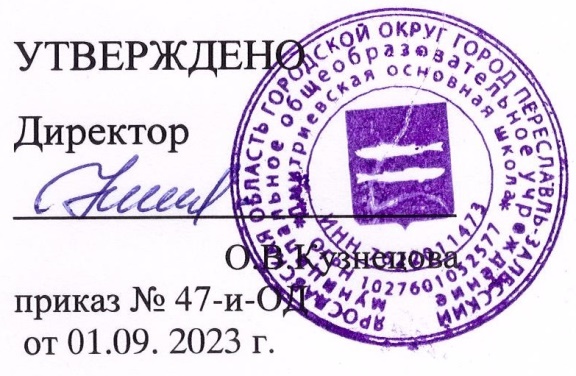 9 класс(1 ч в неделю, всего 34 ч)9 класс(1 ч в неделю, всего 34 ч)9 класс(1 ч в неделю, всего 34 ч)Модуль 1. Основы безопасности личности, общества и государства (24 ч)Модуль 1. Основы безопасности личности, общества и государства (24 ч)Модуль 1. Основы безопасности личности, общества и государства (24 ч)Раздел 1. Основы комплексной безопасности (8 ч)Раздел 1. Основы комплексной безопасности (8 ч)Раздел 1. Основы комплексной безопасности (8 ч)1.Национальная   безопасность в   России  в современном мире (4 ч)1.1. Современный мир и Россия1.2.  Национальные  интересы  России в современном мире.1.3	Основные угрозы национальным интересам
и безопасности России.1.4	Влияние культуры безопасности жизнедеятельности населения на национальную безопасность РоссииОбосновывают значение молодого поколения граждан Российской Федерации для развития нашей страны.Характеризуют основные  виды  национальных интересов России в современном мире. Анализируют   степень   влияния   личности   на обеспечение национальной  безопасности  России.Определяют  значение  культуры  безопасности жизнедеятельности   населения   в  обеспечении национальной безопасности России2.Чрезвычайные ситуации мирного и военного времени  и  национальная  безопасность  России (4 ч)2.1.	Чрезвычайные ситуации  и их классификация.2.2.	Чрезвычайные ситуации природного характера и их последствия.2.3.	Чрезвычайные ситуации техногенного характера и их причины.2.4.	Угроза военной безопасности РоссииКлассифицируют  чрезвычайные  ситуации   по масштабу их распространения и тяжести последствий.Характеризуют в общих чертах чрезвычайные ситуации природного и техногенного характера, причины их возникновения  и  возможные последствия.Определяют отрицательное влияние чрезвычайных ситуаций  на  национальную безопасность России.Анализируют  влияние человеческого  фактора на безопасность личности, общества и государства.Объясняют существующие (внешние и внутренние) угрозы  национальной  безопасности  РоссииРаздел 2.  Зашита населения Российской Федерации от чрезвычайных ситуаций (7 ч)Раздел 2.  Зашита населения Российской Федерации от чрезвычайных ситуаций (7 ч)Раздел 2.  Зашита населения Российской Федерации от чрезвычайных ситуаций (7 ч)3.Организационные основы во защите населений страны от чрезвычайных ситуаций мирного и военного времени (3 ч)3.1.	Единая государственная система предупреждения и ликвидации чрезвычайных ситуаций
(РСЧС).3.2 Гражданская оборона как составная часть национальной безопасности и обороноспособности страны.3.3 МЧС России — федеральный орган управления в области зашиты населения и территорий от чрезвычайных ситуацийАнализируют права и обязанности граждан Российской Федерации в области безопасности в условиях чрезвычайных ситуаций мирного и военного времени.Характеризуют основные силы и средства РСЧС для зашиты населения страны от чрезвычайных ситуаций природного и техногенного характера. Характеризуют задачи, решаемые образовательным учреждением, по защите учащихся и персонала в условиях чрезвычайных ситуаций. Объясняют роль МЧС России по защите населения or чрезвычайных ситуаций в современных условиях4.Основные мероприятия, проводимые в Российской Федерации, по защите населения от чрезвычайных ситуаций мирного и военного времени (4 ч)4.1. Мониторинг и прогнозирование чрезвычайных ситуаций.4.2. Инженерная зашита населения от чрезвычайных ситуаций.4.3. Оповещение и эвакуация населения в условиях чрезвычайных ситуаций.4.4. Аварийно-спасательные и другие неотложные работы в очагах пораженияХарактеризуют основные мероприятия, проводимые в Российской Федерации, по защите населения от чрезвычайных ситуаций мирного и военного времени.Анализируют систему мониторинга и прогнозирования чрезвычайных ситуаций и её основные мероприятия.Моделируют рациональное размещение объектов экономики и поселений людей по территории страны с точки зрения обеспечения их безопасности от чрезвычайных ситуаций природного и техногенного характера.Составляют и  записывают в дневник безопасности перечень необходимых личных предметов на случай эвакуации.Подбирают в Интернете и средствах массовой информации  примеры  проведения  аварийно-спасательных и других неотложных работ в очаге чрезвычайной ситуацииРаздел 3.   Противодействие терроризму и экстремизму в Российской  Федерации (9 ч)Раздел 3.   Противодействие терроризму и экстремизму в Российской  Федерации (9 ч)Раздел 3.   Противодействие терроризму и экстремизму в Российской  Федерации (9 ч)5.Терроризм и экстремизм:  их причины и последствия (2 ч)5.1.	Международный  терроризм  —  угроза  национальной безопасности России.5.2.	Виды террористической деятельности и террористических актов,  их цели и способы  осуществленияХарактеризуют международный терроризм  каксерьёзную угрозу  национальной безопасностиРоссии,Анализируют виды террористических актов, ихцели и способы осуществления.формулируют собственную позицию неприятиятерроризма в любых его проявлениях6.Нормативно-правовая база  противодействия терроризму и экстремизму в Российской Федерации  (2 ч)6.1.	Основные  нормативно-правовые акты  по
противодействию терроризму и экстремизму.6.2.	Обше государстве иное противодействие тер
роризму.6.3.	Нормативно-правовая база противодействия
наркотизму.Характеризуют основные  нормативно-правовые акты противодействия экстремизму, терроризму и  наркотизму.Формулируют основные направления по формированию антитеррористического поведения. Выводы записывают в дневник безопасности. С помощью Интернета и средств массовой информации на конкретных примерах готовят сообщение на тему «Хулиганство и вандализм — разновидности экстремизма.Составляют правила своего поведения в различных ситуациях, чтобы не попасть в наркотическую ловушку7.Организационные основы системы противодействия терроризму и наркотизму в Российской Федерации (2 ч)7.1. Организационные основы противодействия терроризму в Российской Федерации.7.2. Организационные основы противодействия наркотизму в Российской ФедерацииОбъясняют организационные основы системы противодействия терроризму и наркотизму в Российской Федерации.Анализируют примеры деятельности Национального антитеррористического комитета по обеспечению своевременной и надёжной зашиты населения от терроризма. С помощью Интернета и средств массовой информации составляют сообщение на тему •Деятельность Федеральной службы Российской Федерации по контролю за оборотом наркотиков- России (ФСКН России)* и её положительные результаты»8.Обеспечение личной безопасности при угрозе теракта и профилактика наркозависимости (2 ч)8.1.Правила поведения при угрозе террористического акта.8.2.Профилактика наркозависимостиАнализируют рекомендации специалистов по безопасному поведению при угрозе теракта. Вырабатывают   отрицательное   отношение   к приёму наркотиков.По итогам изучения раздела пишут реферат на одну из тем. предложенных в учебникеМодуль 2. Основы медицинских знаний и здорового образа жизни (11ч)Модуль 2. Основы медицинских знаний и здорового образа жизни (11ч)Модуль 2. Основы медицинских знаний и здорового образа жизни (11ч)Раздел  4.   Основы здорового образа жизни (9 ч)Раздел  4.   Основы здорового образа жизни (9 ч)Раздел  4.   Основы здорового образа жизни (9 ч)9.Здоровье  — условие благополучия человека (3 ч)9.1.	Здоровье человека как индивидуальная, так
и общественная ценность.9.2.	Здоровый образ  жизни  и  его составляющие .9.3.	Репродуктивное здоровье  населения и национальная безопасность РоссииХарактеризуют здоровье как полное физическое, духовное и социальное благополучие. Анализируют  взаимосвязь индивидуального и общественного здоровья.Объясняют влияние репродуктивного здоровья на национальную безопасность России10.Факторы, разрушающие репродуктивное здоровье (3 ч)10.1.	Ранние половые связи и их последствия10.2.	Инфекции,   передаваемые   половым   путем10.3.	Понятия о ВИЧ-инфекции и СПИДеХарактеризуют основные факторы,  разрушающие репродуктивное здоровье (ранние половые связи, инфекции, передаваемые половым путём, ВИЧ-инфекция),   анализируют   профилактику заражения ИППП11.Правовые  основы сохранения  и укрепления репродуктивного здоровья (3 ч)11.1. Брак и семья.11.2.	Семья и здоровый образ жизни человека.11.3.	Основы семейного права в Российской ФедерацииАнализируют основы семейного права  в Российской Федерации.Анализируют  взаимосвязь семьи  и  здорового образа жизни в жизнедеятельности личности и общества.Характеризуют  особенности  семейно-брачных отношений в Российской ФедерацииРаздел 5. Основы медицинских знаний и оказание первой помощи (2 ч)Раздел 5. Основы медицинских знаний и оказание первой помощи (2 ч)Раздел 5. Основы медицинских знаний и оказание первой помощи (2 ч)12.Оказание первой помощи (2 ч)12.1 Первая помощь при массовых поражениях (практическое занятие по плану преподавателя)12.2. Первая помощь при передозировке в приёме психоактивных веществОтрабатывают в паре приёмы в оказании первой помощи при массовых поражениях населения и при передозировке в приеме психоактивных веществ, различные способы транспортировки пострадавших